Halové závody KROMĚŘÍŽ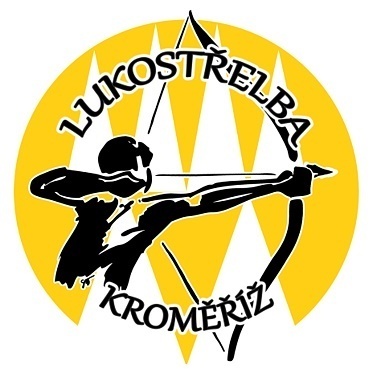 2020/2021Pořadatel:		Lukostřelba Kroměříž z.s.Datum:		19.12.2020Místo konání:	Tréninková střelnice ŘempoSkopalíkova 2600/47, 767 01 KroměřížSouřadnice: 49.299306, 17.418000Ředitel závodu:	Miroslav VaškoRozhodčí:	Petr HronekPřihlášky:	přes www.rcherz.com nebo na email miroslav.vasko@seznam.cz, nejpozději do středy před závodemRozlosování:		provede pořadatel den před závodemStartovné:		Kladkový luk 250,- Kč			Reflexní luk / holý luk dospělý a dorost 250,- Kč			Reflexní luk / holý luk žáci 150,- Kč			Reflexní luk / holý luk do 10 let 100,- KčObčerstvení:		nezajišťujemeUbytování:		nezajišťujemeTechnická ustanoveniPředpis:	závody probíhají dle pravidel WA, Soutěžního řádu ČLS a tohoto Rozpisu závodůDivize: 		kladkový luk, reflexní luk, holý lukSestavy:		H18, ŽH18, ŽH10Třidy:		senioři / seniorky, muži / ženy, junioři / juniorky, kadeti / kadetky, 		žáci / žákyně do 10 let, žáci / žákyně do 8 letČasový rozpis:	Z důvodů stále se vyvíjející situace vládních opatřeni ohledně COVID-19, bude počet skupin, časový harmonogram a omezení kapacity oznámeno týden před závodem na stránkách rcherz, v současné situaci mají přednost členové oddílu Lukostřelba Kroměříž. V případě volné kapacity budou nabídnuta střelecká místa i ostatním střelcům z jiných oddílů.Startují:	Řádně přihlášení závodníci. Počet závodníků je omezen kapacitou střelnice a opatřeními proti COVID-19. 	Všichni závodníci startují na vlastní nebezpečí.Radek Genzer					předseda oddílu